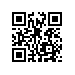 О составе государственной экзаменационной комиссии по проведению государственной итоговой аттестации студентов образовательной программы «Прикладная математика» МИЭМ НИУ ВШЭ и секретарях государственной экзаменационной комиссии в 2018 годуПРИКАЗЫВАЮ:Утвердить государственную экзаменационную комиссию (далее – ГЭК) по проведению государственной итоговой аттестации студентов 4 курса образовательной программы бакалавриата «Прикладная математика», направления подготовки 01.03.04 «Прикладная математика» МИЭМ НИУ ВШЭ, очной формы обучения в составе Президиума ГЭК и локальной ГЭК.Утвердить состав Президиума ГЭК:Утвердить локальную ГЭК № 1 по приему итогового междисциплинарного экзамена:Утвердить локальную ГЭК № 2 по приему итогового междисциплинарного экзамена:Утвердить локальную ГЭК № 3 по приему итогового междисциплинарного экзамена:Утвердить локальную ГЭК №1 по защите выпускных квалификационных работ:Утвердить локальную ГЭК №2 по защите выпускных квалификационных работ:Утвердить локальную ГЭК №3 по защите выпускных квалификационных работ:Проректор								                 С.Ю. РощинРегистрационный номер: 6.18.1-01/1104-12Дата регистрации: 11.04.2018Председатель Президиума ГЭККурдюков Александр Петровичд.т.н., профессор, заведующий лабораторией № 1 «Динамические информационно-управляющие системы им. Б.П. Петрова» ФГБУН Институт проблем управления РАН имени В.А. Трапезникова Члены Президиума ГЭКАфанасьев Валерий Николаевичд.ф.-м.н., профессор, главный научный сотрудник лаборатории «Оптимальные управляемые системы» ФГБУН Института проблем управления РАН им. В.А. Трапезникова Данилов Владимир Григорьевичд.ф.-м.н., профессор,  ДПМ МИЭМ НИУ ВШЭКарасев Михаил Владимировичд.ф.-м.н., профессор,  ДПМ МИЭМ НИУ ВШЭ Каштанов Виктор Алексеевичд.ф.-м.н., профессор,  ДПМ МИЭМ НИУ ВШЭБелов Александр Владимировичк.т.н., профессор, руководитель ДПМ МИЭМ НИУ ВШЭСтегайлов Владимир Владимировичд.ф.-м.н., доцент, Федеральное государственное бюджетное учреждение науки Объединенный институт высоких температур РАН (ОИВТ РАН), заведующий отделомАксенов Сергей Алексеевичк. ф.-м. н., доцент, заместитель директора по научной работе МИЭМ НИУ ВШЭ Секретарь Президиума ГЭКВальба Ольга Владимировнак.ф.-м.н., доцент, ДПМ МИЭМ НИУ ВШЭ Секретарь Президиума ГЭКЛогашина Ирина ВалентиновнаВедущий инженер, Учебная лаборатория математического моделирования МИЭМ НИУ ВШЭПредседатель локальной ГЭК №1Карасев Михаил Владимировичд.ф.-м.н., профессор,  ДПМ МИЭМ НИУ ВШЭ Члены локальной ГЭКАветисов Владик Аванесовичд.ф.-м.н., профессор, заведующий лабораторией теории сложных систем, Институт химической физики им. Н.Н. Семенова РАН, Данилов Владимир Григорьевичд.ф.-м.н., профессор,  ДПМ МИЭМ НИУ ВШЭПерескоков Александр Вадимовичд.ф.-м.н., профессор, Национальный исследовательский университет Московский энергетический институт (НИУ МЭИ)Стегайлов Владимир Владимировичд.ф.-м.н., доцент, заведующий отделом, Федеральное государственное бюджетное учреждение науки Объединенный институт высоких температур  РАН (ОИВТ РАН)Тимофеев Алексей Владимировичк. ф.-м.н., доцент, заведующий лабораторией,  Объединенный институт высоких температур  РАН (ОИВТ РАН)Выборный Евгений Викторовичк.ф.-м.н., доцент, ДПМ НИУ ВШЭНовикова Елена Михайловнак. ф.-м. н., доцент, ДПМ НИУ ВШЭСекретарь локальной ГЭК Вальба Ольга Владимировнак.ф.-м.н., доцент ДПМ МИЭМ НИУ ВШЭКнязева Ирина ВасильевнаПрограммист 1 категории, Учебная лаборатория систем управления и навигации МИЭМ НИУ ВШЭПредседатель локальной ГЭК №2Афанасьев Валерий Николаевичд.ф.-м.н., профессор, главный научный сотрудник лаборатории «Оптимальные управляемые системы» ФГБУН Института проблем управления РАН им. В.А. Трапезникова Члены локальной ГЭКБелов Александр Владимировичк.т.н., профессор,  руководитель ДПМ МИЭМ НИУ ВШЭИстратов Анатолий Юрьевичк.т.н., профессор, ДПМ МИЭМ НИУ ВШЭКурдюков Александр Петровичд.т.н., профессор, заведующий лабораторией № 1 «Динамические информационно-управляющие системы им. Б.П. Петрова» ФГБУН Институт проблем управления РАН имени В.А. Трапезникова Бахтадзе Наталья Николаевнад.т.н., профессор,  заведующий лабораторией №1  «Идентификация систем управления» ФГБУН Институт проблем управления РАН имени В.А. ТрапезниковаСластников Сергей Александровичк.т.н., доцент, Академический руководитель образовательной программы «Системы управления и обработки в информации в инженерии» МИЭМ НИУ ВШЭАртамонов Сергей Юрьевичк.ф.-м.н., доцент, ДПМ МИЭМ НИУ ВШЭПарусникова Анастасия Владимировнак.ф.-м.н., доцент, ДПМ МИЭМ НИУ ВШЭПроферансов Дмитрий Юрьевичк.т.н., заместитель Генерального директора АО «Т-Платформы»Секретарь локальной ГЭК Булгаков Станислав АлександровичПрограммист 1 категории, ассистент, Учебная лаборатория систем управления и навигации МИЭМ НИУ ВШЭОбходова Тамара ВасильевнаВедущий инженер, Учебная лаборатория систем управления и навигации МИЭМ НИУ ВШЭПредседатель локальной ГЭК №3Каштанов Виктор Алексеевичд.ф.-м.н., профессор,  ДПМ МИЭМ НИУ ВШЭЧлены локальной ГЭКЩур Лев Николаевичд.ф.-м.н., профессор, заместитель председателя по науке ФГБУН Научный центр РАН в ЧерноголовкеХаметов Владимир Минировичд.ф.-м.н., профессор,  ДПМ МИЭМ НИУ ВШЭЭминов Павел Алексеевичк. ф.-м. н., профессор,  ДПМ МИЭМ НИУ ВШЭ Лебедев Владимир Владимировичд.ф.-м.н., профессор,  ДПМ МИЭМ НИУ ВШЭЧетвериков Виктор Михайловичд. ф.-м. н., профессор, ДПМ МИЭМ НИУ ВШЭАксенов Сергей Алексеевичк. ф.-м. н., доцент, заместитель директора по научной работе, МИЭМ НИУ ВШЭ Федяев Константин Сергеевичк. ф.-м. н., ведущий математик, Институт космических исследований РАНЗотов Леонид Валентиновичд.ф.-м.н., доцент, Государственный астрономический институт им. П.К. ШтернбергаСоловьева Татьяна Ивановнак.т.н., ведущий научный сотрудник,  АО НИИ «Полюс» им. М.Ф. СтельмахаБараш Лев Юрьевичд.т.н., доцент,  научный сотрудник Институт теоретической физики им. Ландау РАНСекретарь локальной ГЭКЛогашина Ирина ВалентиновнаВедущий инженер, Учебная лаборатория математического моделирования МИЭМ НИУ ВШЭКалиникова Валентина ИвановнаВедущий инженер, Учебная лаборатория математического моделирования МИЭМ НИУ ВШЭПредседатель локальной ГЭК №1Карасев Михаил Владимировичд.ф.-м.н., профессор, ДПМ МИЭМ НИУ ВШЭ Члены локальной ГЭКАветисов Владик Аванесовичд.ф.-м.н., профессор, заведующий лабораторией теории сложных систем, Институт химической физики им. Н.Н. Семенова РАН, Ефремов Роман Гербертовичд.ф.-м.н., профессор, заместитель директора по науке,  Институт Биоорганической химии им. академиков М.М. Шемякина и Ю.А. Овчинникова РАН (ИБХ РАН)Перескоков Александр Вадимовичд.ф.-м.н., профессор, Национальный исследовательский университет Московский энергетический институт (НИУ МЭИ)Тимофеев Алексей Владимировичк. ф.-м.н., доцент, заведующий лабораторией, Объединенный институт высоких температур  РАН (ОИВТ РАН)Выборный Евгений Викторовичк.ф.-м.н., доцент, ДПМ НИУ ВШЭМанита Лариса Анатольевнак.ф.-м.н., доцент, ДПМ НИУ ВШЭСекретарь локальной ГЭК Вальба Ольга Владимировнак.ф.-м.н., доцент, ДПМ МИЭМ НИУ ВШЭКнязева Ирина ВасильевнаПрограммист 1 категории, Учебная лаборатория систем управления и навигации МИЭМ НИУ ВШЭПредседатель локальной ГЭК№2Афанасьев Валерий Николаевичд.ф.-м.н., профессор, главный научный сотрудник лаборатории «Оптимальные управляемые системы» ФГБУН Института проблем управления РАН им. В.А. Трапезникова Члены локальной ГЭКБелов Александр Владимировичк.т.н., профессор,  руководитель ДПМ МИЭМ НИУ ВШЭИстратов Анатолий Юрьевичк.т.н., профессор,  ДПМ МИЭМ НИУ ВШЭКурдюков Александр Петровичд.т.н., профессор, заведующий лабораторией № 1 «Динамические информационно-управляющие системы им. Б.П. Петрова» ФГБУН, Институт проблем управления РАН имени В.А. Трапезникова Бахтадзе Наталья Николаевнад.т.н., профессор,  заведующий лабораторией №1  «Идентификация систем управления», ФГБУН Институт проблем управления РАН имени В.А. ТрапезниковаСластников Сергей Александровичк.т.н., доцент, ДПМ МИЭМ НИУ ВШЭАртамонов Сергей Юрьевичк.ф.-м.н., доцент, ДПМ МИЭМ НИУ ВШЭВнуков Андрей Анатольевичк.ф.-м.н., доцент, ДПМ МИЭМ НИУ ВШЭПроферансов Дмитрий Юрьевичк.т.н., заместитель Генерального директора АО «Т-Платформы»Секретарь локальной ГЭК Булгаков Станислав АлександровичПрограммист 1 категории, ассистент, Учебная лаборатория систем управления и навигации МИЭМ НИУ ВШЭСекретарь локальной ГЭК Обходова Тамара ВасильевнаВедущий инженер, Учебная лаборатория систем управления и навигации МИЭМ НИУ ВШЭПредседатель локальной ГЭК №3Каштанов Виктор Алексеевичд.ф.-м.н., профессор,  ДПМ МИЭМ НИУ ВШЭЧлены локальной ГЭКЩур Лев Николаевичд.ф.-м.н., профессор, заместитель председателя по науке, ФГБУН Научный центр РАН в ЧерноголовкеХаметов Владимир Минировичд.ф.-м.н., профессор,  ДПМ МИЭМ НИУ ВШЭЭминов Павел Алексеевичк. ф.-м. н., профессор, ДПМ МИЭМ НИУ ВШЭ по научной работе Лебедев Владимир Владимировичд.ф.-м.н., профессор,  ДПМ МИЭМ НИУ ВШЭЧетвериков Виктор Михайловичд. ф.-м. н., профессор, ДПМ МИЭМ НИУ ВШЭАксенов Сергей Алексеевичк. ф.-м. н., доцент, заместитель директора по научной работе, МИЭМ НИУ ВШЭ Федяев Константин Сергеевичк. ф.-м. н., ведущий математик, Институт космических исследований РАНЗотов Леонид Валентиновичд.ф.-м.н., доцент, Государственный астрономический институт им. П.К. ШтернбергаСоловьева Татьяна Ивановнак.т.н., ведущий научный сотрудник,  АО НИИ «Полюс» им. М.Ф. СтельмахаБараш Лев Юрьевичд.т.н., доцент,  научный сотрудник, Институт теоретической физики им. Ландау РАНСекретарь локальной ГЭКЛогашина Ирина ВалентиновнаВедущий инженер, Учебная лаборатория математического моделирования МИЭМ НИУ ВШЭСекретарь локальной ГЭККалиникова Валентина ИвановнаВедущий инженер, Учебная лаборатория математического моделирования МИЭМ НИУ ВШЭ